Муниципальное  Дошкольное Образовательное Учреждение  Детский сад № 114Конспект  образовательной  деятельности « рисование»	в	нетрадиционной технике : оттиск паролоном.Интеграция образовательных областей: художественно - эстетическое развитие, социально - коммуникативное развитие, речевое развитие, физическое развитие, познавательное развитие, сенсорное развитие.                       Тема: ПРОГУЛКА В ЗИМНИЙ ЛЕС.«Берлога для медведя»Возрастная группа: первая младшая 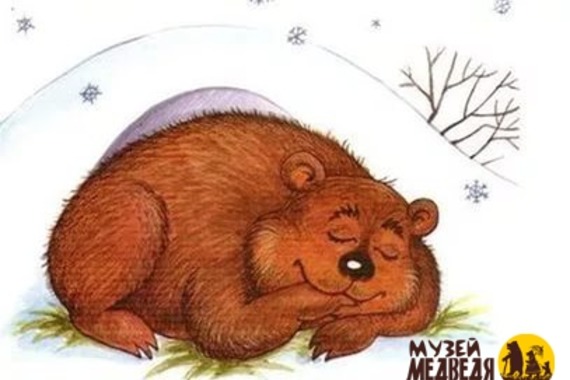 Воспитатель: Бузинова Ирина ЮрьевнаФевраль 2019г.Конспект образовательной деятельности по теме: прогулка в зимний лес «Берлога для медведя»Цель:Познакомить детей с жизнью диких животных живущих в лесу зимой (заяц, лиса, медведь, белка).Совершенствовать умение рисовать в нетрадиционной технике:  оттиск мятой бумаги, стараясь равномерно расположить рисунок.Задачи: Умение рисовать  в нетрадиционной технике: оттиск мятой бумаги.Наносить ритмичные мазки на рисунке.Развивать воображение детей.Развивать мелкую моторику рук, память, внимание.Закреплять знания детей о белом цвете.Воспитывать у детей самостоятельность и аккуратность.Активизировать словарь по теме: Заяц, лиса, белка, медведь.Ход игры:Воспитатель: Дети, отгадайте, кто сегодня к нам в гости пришел из леса - комочек пуха длинное ухо (дети отвечают зайчик). Правильно ребята. Это зайка. Он здоровается с каждым ребенком, называя его по имени. Ребята посмотрите, а какого цвета у зайки шубка? (ответы детей). Да дети белая, как снежок, его не заметно будет на снегу. Затем заяц шепчет что то воспитателю на ухо.Воспитатель: Ребята, зайка приглашает нас всех вместе на прогулку в зимний лес. Вы согласны пойти с зайкой?Дети: Да мы пойдем  на прогулку.Зайка: – Тогда собирайтесь. На улице холодно, мороз, снег везде. Надо тепло одеться.Что вы оденете на себя? (ответы детей).Тогда одевайтесь, застегивайте пуговицы, завязывайте шарф, а у меня шубка теплая, зимняя, белая, мне зимой не холодно.(Дети имитируют процесс одевания). Оделись? Пошли тогда за мной. А вот и зимний лес посмотрите.  В лесу растет много  елок.  Какие они высокие.А птицы зимой в лесу не поют песни. Они все улетели в теплые края на юг, а которые остались прилетели ближе к дому человека.Ой, боюсь! (прячется). Рыжий хвост промелькнул между деревьев (трясется). Она меня сейчас поймает. Спрячьте меня.Воспитатель: Ребята, да кого же зайка боится? (ответы детей). Да вот под елочкой что то лежит, давайте посмотрим. Находят лисичку. Рассматривают шубка рыжая, мордочка у лисы вытянутая, ушки торчком, а где же хвост? И подбирают ей хвостик. Игра с прищепками). Ребята, а лисичка какая ? ответы детей (хитрая). Зайка: Она меня поймает.	Дети: Не бойся, лиса уже убежала.	(на елке сидит белка, а под елку падают шишки.)Зайка: – Ребята, это моя подружка не ёлочке шишки грызет, вот вышелушила и бросила.Воспитатель: - Дети как вы думаете, кто же там на елке сидит, да шишки грызет? (ответы детей). Белка на зиму делает запасы. Прячет их в дупло, а зимой их находит и ими питается. В лесу ребята можно увидеть следы лесных животных (видят следы) зайка прячется. Здесь только что волк пробегал, следы на снегу свои оставил. (рассматривают следы) Волку зимой в лесу голодно, холодно поэтому он бегает, рыщет по лесу в поисках еды.Воспитатель: - Ребята смотрите, а вот под этой ёлкой медведь спит, и следов вокруг никаких не видно.  Зайка: - Тихо ребятки тихо. Это берлога медведя. Там спит зимой медведь. Летом и осенью медведь накапливает жир, а осенью ложится в спячку до весны.Зайка:— Ой холодно, мороз невелик, да стоять не велит.Подвижная игра: «Как то мы в лесу гуляли».Как то мы в лесу гуляли ( дети идут по кругу)И медведя увидалиОн под деревом сидитИ тихонечко храпит (садятся на корточки около спящего медведя)Мы вокруг него ходили ( идут по кругу)Косолапого будили:-Ну-ка, Мишенька, вставай, (хлопают в ладоши).Нас скорее догоняй! ( дети убегают, медведь ловит.)Воспитатель: Медведь поиграл с нами .Теперь ему пора спать.   Воспитатель:— Ребята мы с вами погуляли по зимнему лесу, узнали много разного о лесных зверях, поиграли с зайкой. А теперь нам пора в детский сад возвращаться. Зайку оставим здесь, в лесу. Здесь его дом. Пойдемте за мной по тропинке, по которой в лес заходили. Поднимайте ножки высоко, чтобы снегу не набрать в сапожки. Вот и пришли в детский сад, давайте раздеваться и будем рисовать. Имитация раздеванияВоспитатель:  Давайте присядем за столики. где медведь спит?Дети: в берлоге.Воспитатель: показывает картинкуРисование берлоги:Как на горке снег, снегИ под горкой снег, снегИ на елке снег, снегИ под елкой снег. снегА под снегом спит медведь.Для рисования снега мы берем какую цветом краску? Снег каким цветом?Дети: белый.Воспитатель: посмотрите как это делаю я.( обращаю внимание детей, что мазки должны распологаться сверху т.е мы укрываем мишку снежным одеялком.)Рефлексия.Рисунки детей выставляются на стенде.Воспитатель: нашему медведю очень понравилась берлога.